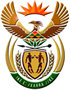 DEPARTMENT: PUBLIC ENTERPRISESNATIONAL ASSEMBLYQUESTION FOR WRITTEN REPLYQUESTION NO.: 2557DATE OF PUBLICATION: 24 July 2015Ms N W A Mazzone (DA) to ask the Minister of Public Enterprises:(1)	With reference to her reply to question 1201 on 26 May 2015, what are the reasons for classifying the requested information as commercially sensitive;(2)	is it not in the interest of the public to disclose this information; if not, why not?							NW2931EREPLY:The disclosure of the information requested could compromise the confidentiality of the contracts that Eskom signed with third parties as some parts thereof are commercially sensitive.